30 Normalizace výrobky31 Obecná bezpečnostb)  Normy pro bezpečnostVývoj v roce 2016 (zpracováno s podporou projektu FP švýcarsko-české spolupráce)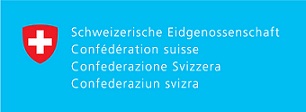 Rozklad k pokynům ISO/IEC, které jsou v bezprostředním vztahu k zájmům a k ochraně spotřebiteleOstatní: Zjištěné normy ISO/IEC, které jsou v bezprostředním vztahu k zájmům a k ochraně spotřebiteleRevize pokynů ISO/IEC 41 a 14Pokyn ISO/IEC 41 Balení - Doporučení pro řešení potřeb spotřebitelů a ISO/ EC 14 - Informace o výrobcích pro spotřebitele jsou nyní v procesu revize. Pracovní skupina WG 15 dokončila začátkem roku 2016 návrh CD Pokynu 14, do poloviny května proběhlo projednávání v ISO/COPOLCO a mezi členy IEC. Bylo dohodnuto, že návrh bude předán ISO TMB k jeho konverzi do mezinárodní normy, což podpořili spotřebitelé i ČR (ÚNMZ). Spotřebitelé předali připomínky s cílem posílení pozice služeb a zranitelných spotřebitelů v pokynech.Revize Pokynu ISO/IEC 41 Balení – doporučení pro řešení potřeb spotřebitelů začala v roce 2016 rozesláním prvního pracovního návrhu v rámci WG. Spotřebitelé prostřednictvím  ANEC upozornili, že je třeba v pokynu pečlivě zvážit, že bezpečnost pružných plastových obalů určených pro jednorázové nebo opakované použití, které budou pravděpodobně přístupné dětem v domácnostech a mohou představovat nebezpečí udušení. Dále zdůraznili, že hmatové výstražné symboly by měly být zahrnuty do všech - jak nebezpečných, tak i bezpečných obalů jako samozřejmost.Nové projekty pro lepší výběr a odškodněníISO nedávno zahájilo dva nové projekty, díky kterým se může zlepšit informovanost spotřebitelů a zjednání odškodnění a nápravy.Nový pokyn ISO PC 294 k jednotkovým cenám zajistí informovanost dodavatelů a maloobchodníků ohledně správného uvádění cen pro balení a označování. Norma umožní snadné porovnání produktů různých velikostí a množství, které spotřebitelům umožní učinit vhodné rozhodnutí.ISO PC 303 - Pokyny pro spotřebitelské záruky vyplní mezeru vzniklou absencí národní legislativy v mnoha jurisdikcích, a to prostřednictvím poskytování mezinárodně dohodnutých osvědčených postupů v oblasti záruk. To pomůže nastavit výchozí stav v mnoha zemích pro politiky a dosažení větší spokojenosti spotřebitelů.Kabinet pro standardizaci je zapojený do obou těchto projektů.Červen 2016, Dupal	OznačeníNázevVeřejně dostupný anglický originálZaveden vAktuálnost verze, návrh dalšího postupuGuide ISO/IEC 14Purchase information on goods and services intended for consumersPracovní český název: Informace pro spotřebitele o nakupovaném zboží a službách----------Vydáno v r. 2003, text považujeme za neaktuální.V procesu revize. Zavedení bude uváženo po aktualizaci.Dohodnuto vystavení v a.j.Guide ISO/IEC 37Instructions for use of products by consumersPracovní český název: Návody pro použití výrobků spotřebitelem----------Vydáno v r. 2012, verze je tedy aktuální.Analýza obsahu provedena v r. 2013/14 s doporučením projednat k zavedení jako TNI.Dohodnuto vystavení v a.j.Guide ISO/IEC 41Packaging – Recommendations for addressing consumer needs-----TNI POKYN ISO/IEC 41 Obaly a balení - Doporučení pro řešení potřeb zákazníkůPokyn je v revizi.Doporučuje se projednat smluvní pověření Kabinetu v mezinárodní práci na předmětné revizi Guide ISO/IEC 46Comparative testing of consumer products and related services – General principlesPracovní český název: Srovnávací testování spotřebitelských výrobků a souvisejících služeb - Obecné zásady----------Poslední verze byla z r. 1985, nová revize ukončena v r. 2015. Doporučuje se  projednat k zavedení jako TNI.Dohodnuto vystavení v a.j.Guide ISO/IEC 50Safety aspects – Guidelines for child safetyANO-----Revidované znění z r. 2014.Doporučuje se projednat k zavedení jako TNI.Dohodnuto vystavení v a.j.Guide ISO/IEC 51Safety aspects – Guidelines for their inclusion in standardsANOTNI POKYN ISO/IEC 51 Bezpečnostní hlediska – Směrnice pro jejich začlenění do noremN/AGuide ISO/IEC 74Graphical symbols – Technical guidelines for the consideration of consumers' needs-----TNI POKYN ISO/IEC 74 Grafické značky – Pokyny pro uvažování potřeb spotřebitelůN/AGuide ISO/IEC 76Development of standards for services – Recommendations for addressing consumer issuesANOTNI POKYN ISO/IEC 76 Tvorba norem pro služby – Doporučení pro zohlednění zájmů spotřebitelůN/AGuide ISO/IEC 71(ISO/COPOLCO pouze spolupracovalo)Safety aspects – Guidelines for their inclusion in standardsPracovní český název: Bezpečnostní hlediska – Směrnice pro jejich zahrnutí do noremANO-----Revidované znění z r. 2014.Doporučuje se projednat k zavedení jako TNI.Dohodnuto vystavení v a.j.ISO 10003: 2007ISO 10003: 2007 Quality Management — Customer Satisfaction — Guidelines for Disputes Resolution / Pracovní český název: Řízení kvality – Spokojenost zákazníka – Pokyny pro řešení sporů mimo organizaceANO-----Doporučuje se projednat k zavedení jako ISO ČSN.